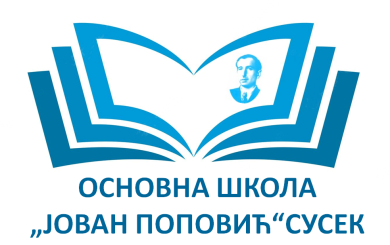 Распоред провера -контролних и писмених у   школској 2023-2024.години за одељење :У рубрику датум унети слово К –контролни или слово П –писмени задатак Име и презиме одељенског старешине : Анђелка МангерНас.недеља18.19.20.21.22.23.24.25.26.27.28.29.30.31.32.33.34.35.36.37.38.Датум:КKКККККKKККККПредмети:Српски језик7.3.9.4.22.4.22.4.12.6.Математика 9.2.11.3.26.3.25.4.30.5.10.6.Свет око нас /прир. и друштво4.3.17.4.15.5.5.6.Енглески језик